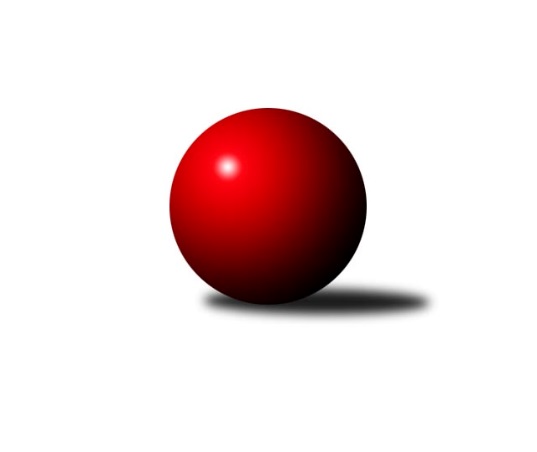 Č.9Ročník 2014/2015	20.5.2024 3.KLM A 2014/2015Statistika 9. kolaTabulka družstev:		družstvo	záp	výh	rem	proh	skore	sety	průměr	body	plné	dorážka	chyby	1.	KK Karlovy Vary	9	6	1	2	44.0 : 28.0 	(117.5 : 98.5)	3108	13	2101	1007	28	2.	TJ Blatná	9	6	0	3	41.0 : 31.0 	(114.5 : 101.5)	3200	12	2153	1048	27.7	3.	TJ Kovohutě Příbram	9	6	0	3	38.5 : 33.5 	(115.0 : 101.0)	3151	12	2136	1016	27.4	4.	Vltavan Loučovice	10	6	0	4	44.0 : 36.0 	(119.5 : 120.5)	3149	12	2128	1021	28.6	5.	CB Dobřany	9	5	1	3	41.0 : 31.0 	(104.5 : 111.5)	3170	11	2142	1027	30.7	6.	TJ Lokomotiva České Budějovice	9	5	1	3	39.0 : 33.0 	(112.0 : 104.0)	3142	11	2128	1014	34.7	7.	SK Škoda VS Plzeň	9	4	1	4	38.0 : 34.0 	(109.0 : 107.0)	3176	9	2143	1033	29.3	8.	TJ Jiskra Hazlov	9	4	0	5	38.0 : 34.0 	(121.0 : 95.0)	3184	8	2156	1027	28.4	9.	TJ VTŽ Chomutov	9	4	0	5	29.0 : 43.0 	(100.5 : 115.5)	3141	8	2125	1016	33.8	10.	TJ Lokomotiva Cheb	10	3	0	7	30.0 : 50.0 	(106.5 : 133.5)	3143	6	2143	1000	32.7	11.	TJ Slovan Karlovy Vary	9	2	1	6	31.0 : 41.0 	(96.5 : 119.5)	3120	5	2100	1019	29	12.	TJ Sokol Kdyně	9	1	1	7	26.5 : 45.5 	(103.5 : 112.5)	3174	3	2128	1046	26.2Tabulka doma:		družstvo	záp	výh	rem	proh	skore	sety	průměr	body	maximum	minimum	1.	KK Karlovy Vary	5	5	0	0	32.0 : 8.0 	(75.5 : 44.5)	3245	10	3287	3174	2.	Vltavan Loučovice	4	4	0	0	24.0 : 8.0 	(58.5 : 37.5)	3139	8	3177	3103	3.	TJ Lokomotiva České Budějovice	5	4	0	1	25.0 : 15.0 	(66.0 : 54.0)	3116	8	3213	3023	4.	CB Dobřany	5	3	1	1	25.0 : 15.0 	(58.5 : 61.5)	3195	7	3252	3147	5.	SK Škoda VS Plzeň	5	3	1	1	24.5 : 15.5 	(63.5 : 56.5)	3289	7	3375	3237	6.	TJ Blatná	4	3	0	1	20.0 : 12.0 	(50.5 : 45.5)	3189	6	3239	3140	7.	TJ VTŽ Chomutov	5	3	0	2	21.5 : 18.5 	(62.0 : 58.0)	3100	6	3154	2999	8.	TJ Jiskra Hazlov	4	2	0	2	19.0 : 13.0 	(56.0 : 40.0)	3253	4	3303	3151	9.	TJ Kovohutě Příbram	4	2	0	2	16.0 : 16.0 	(55.5 : 40.5)	3108	4	3162	3085	10.	TJ Lokomotiva Cheb	6	2	0	4	19.0 : 29.0 	(66.0 : 78.0)	3138	4	3223	3102	11.	TJ Slovan Karlovy Vary	4	1	1	2	17.0 : 15.0 	(47.5 : 48.5)	3234	3	3286	3189	12.	TJ Sokol Kdyně	4	0	0	4	11.5 : 20.5 	(50.0 : 46.0)	3208	0	3251	3171Tabulka venku:		družstvo	záp	výh	rem	proh	skore	sety	průměr	body	maximum	minimum	1.	TJ Kovohutě Příbram	5	4	0	1	22.5 : 17.5 	(59.5 : 60.5)	3160	8	3221	3035	2.	TJ Blatná	5	3	0	2	21.0 : 19.0 	(64.0 : 56.0)	3202	6	3274	3012	3.	CB Dobřany	4	2	0	2	16.0 : 16.0 	(46.0 : 50.0)	3164	4	3328	3049	4.	TJ Jiskra Hazlov	5	2	0	3	19.0 : 21.0 	(65.0 : 55.0)	3192	4	3303	3111	5.	Vltavan Loučovice	6	2	0	4	20.0 : 28.0 	(61.0 : 83.0)	3152	4	3229	3055	6.	TJ Lokomotiva České Budějovice	4	1	1	2	14.0 : 18.0 	(46.0 : 50.0)	3148	3	3229	3070	7.	KK Karlovy Vary	4	1	1	2	12.0 : 20.0 	(42.0 : 54.0)	3123	3	3316	2951	8.	TJ Sokol Kdyně	5	1	1	3	15.0 : 25.0 	(53.5 : 66.5)	3166	3	3312	2994	9.	SK Škoda VS Plzeň	4	1	0	3	13.5 : 18.5 	(45.5 : 50.5)	3148	2	3226	3041	10.	TJ Lokomotiva Cheb	4	1	0	3	11.0 : 21.0 	(40.5 : 55.5)	3145	2	3271	3068	11.	TJ VTŽ Chomutov	4	1	0	3	7.5 : 24.5 	(38.5 : 57.5)	3151	2	3239	3063	12.	TJ Slovan Karlovy Vary	5	1	0	4	14.0 : 26.0 	(49.0 : 71.0)	3091	2	3267	3009Tabulka podzimní části:		družstvo	záp	výh	rem	proh	skore	sety	průměr	body	doma	venku	1.	KK Karlovy Vary	9	6	1	2	44.0 : 28.0 	(117.5 : 98.5)	3108	13 	5 	0 	0 	1 	1 	2	2.	TJ Blatná	9	6	0	3	41.0 : 31.0 	(114.5 : 101.5)	3200	12 	3 	0 	1 	3 	0 	2	3.	TJ Kovohutě Příbram	9	6	0	3	38.5 : 33.5 	(115.0 : 101.0)	3151	12 	2 	0 	2 	4 	0 	1	4.	Vltavan Loučovice	10	6	0	4	44.0 : 36.0 	(119.5 : 120.5)	3149	12 	4 	0 	0 	2 	0 	4	5.	CB Dobřany	9	5	1	3	41.0 : 31.0 	(104.5 : 111.5)	3170	11 	3 	1 	1 	2 	0 	2	6.	TJ Lokomotiva České Budějovice	9	5	1	3	39.0 : 33.0 	(112.0 : 104.0)	3142	11 	4 	0 	1 	1 	1 	2	7.	SK Škoda VS Plzeň	9	4	1	4	38.0 : 34.0 	(109.0 : 107.0)	3176	9 	3 	1 	1 	1 	0 	3	8.	TJ Jiskra Hazlov	9	4	0	5	38.0 : 34.0 	(121.0 : 95.0)	3184	8 	2 	0 	2 	2 	0 	3	9.	TJ VTŽ Chomutov	9	4	0	5	29.0 : 43.0 	(100.5 : 115.5)	3141	8 	3 	0 	2 	1 	0 	3	10.	TJ Lokomotiva Cheb	10	3	0	7	30.0 : 50.0 	(106.5 : 133.5)	3143	6 	2 	0 	4 	1 	0 	3	11.	TJ Slovan Karlovy Vary	9	2	1	6	31.0 : 41.0 	(96.5 : 119.5)	3120	5 	1 	1 	2 	1 	0 	4	12.	TJ Sokol Kdyně	9	1	1	7	26.5 : 45.5 	(103.5 : 112.5)	3174	3 	0 	0 	4 	1 	1 	3Tabulka jarní části:		družstvo	záp	výh	rem	proh	skore	sety	průměr	body	doma	venku	1.	KK Karlovy Vary	0	0	0	0	0.0 : 0.0 	(0.0 : 0.0)	0	0 	0 	0 	0 	0 	0 	0 	2.	TJ Blatná	0	0	0	0	0.0 : 0.0 	(0.0 : 0.0)	0	0 	0 	0 	0 	0 	0 	0 	3.	TJ Jiskra Hazlov	0	0	0	0	0.0 : 0.0 	(0.0 : 0.0)	0	0 	0 	0 	0 	0 	0 	0 	4.	CB Dobřany	0	0	0	0	0.0 : 0.0 	(0.0 : 0.0)	0	0 	0 	0 	0 	0 	0 	0 	5.	TJ Lokomotiva Cheb	0	0	0	0	0.0 : 0.0 	(0.0 : 0.0)	0	0 	0 	0 	0 	0 	0 	0 	6.	TJ Kovohutě Příbram	0	0	0	0	0.0 : 0.0 	(0.0 : 0.0)	0	0 	0 	0 	0 	0 	0 	0 	7.	TJ VTŽ Chomutov	0	0	0	0	0.0 : 0.0 	(0.0 : 0.0)	0	0 	0 	0 	0 	0 	0 	0 	8.	Vltavan Loučovice	0	0	0	0	0.0 : 0.0 	(0.0 : 0.0)	0	0 	0 	0 	0 	0 	0 	0 	9.	TJ Slovan Karlovy Vary	0	0	0	0	0.0 : 0.0 	(0.0 : 0.0)	0	0 	0 	0 	0 	0 	0 	0 	10.	TJ Sokol Kdyně	0	0	0	0	0.0 : 0.0 	(0.0 : 0.0)	0	0 	0 	0 	0 	0 	0 	0 	11.	SK Škoda VS Plzeň	0	0	0	0	0.0 : 0.0 	(0.0 : 0.0)	0	0 	0 	0 	0 	0 	0 	0 	12.	TJ Lokomotiva České Budějovice	0	0	0	0	0.0 : 0.0 	(0.0 : 0.0)	0	0 	0 	0 	0 	0 	0 	0 Zisk bodů pro družstvo:		jméno hráče	družstvo	body	zápasy	v %	dílčí body	sety	v %	1.	Jan Kobliha 	TJ Blatná 	8	/	9	(89%)	26.5	/	36	(74%)	2.	Ladislav Lipták 	TJ Lokomotiva Cheb  	8	/	10	(80%)	28	/	40	(70%)	3.	Evžen Cígl 	TJ Blatná 	7	/	8	(88%)	22	/	32	(69%)	4.	Pavel Černý 	TJ Lokomotiva České Budějovice  	7	/	8	(88%)	21.5	/	32	(67%)	5.	Josef ml. Fišer ml.	CB Dobřany  	7	/	9	(78%)	25	/	36	(69%)	6.	Martin Voltr 	TJ Lokomotiva České Budějovice  	7	/	9	(78%)	24.5	/	36	(68%)	7.	Václav Krysl 	KK Karlovy Vary 	7	/	9	(78%)	22.5	/	36	(63%)	8.	Jiří Vokurka 	TJ Blatná 	7	/	9	(78%)	22.5	/	36	(63%)	9.	Radek Šlouf 	Vltavan Loučovice 	7	/	9	(78%)	20.5	/	36	(57%)	10.	Tomáš Pavlík 	TJ Slovan Karlovy Vary 	7	/	9	(78%)	20.5	/	36	(57%)	11.	Tomáš Beck st.	TJ Slovan Karlovy Vary 	6	/	7	(86%)	18.5	/	28	(66%)	12.	Petr Polák 	TJ Kovohutě Příbram  	6	/	8	(75%)	22	/	32	(69%)	13.	Michael Wittwar 	TJ Jiskra Hazlov  	6	/	9	(67%)	24	/	36	(67%)	14.	Josef Ženíšek 	KK Karlovy Vary 	6	/	9	(67%)	22	/	36	(61%)	15.	Petr Sachunský 	SK Škoda VS Plzeň  	6	/	9	(67%)	20.5	/	36	(57%)	16.	Zdeněk Kamiš 	TJ Lokomotiva České Budějovice  	6	/	9	(67%)	19.5	/	36	(54%)	17.	Petr Čolák 	KK Karlovy Vary 	6	/	9	(67%)	18	/	36	(50%)	18.	Jiří Nováček 	TJ Lokomotiva Cheb  	6	/	10	(60%)	21	/	40	(53%)	19.	David Machálek 	TJ Sokol Kdyně 	5.5	/	8	(69%)	17.5	/	32	(55%)	20.	David Hošek 	TJ Kovohutě Příbram  	5	/	6	(83%)	11.5	/	24	(48%)	21.	Jan Vank 	KK Karlovy Vary 	5	/	9	(56%)	22.5	/	36	(63%)	22.	Oldřich Hendl 	TJ Kovohutě Příbram  	5	/	9	(56%)	22	/	36	(61%)	23.	Stanislav Novák 	TJ Jiskra Hazlov  	5	/	9	(56%)	22	/	36	(61%)	24.	Petr Haken 	TJ Jiskra Hazlov  	5	/	9	(56%)	22	/	36	(61%)	25.	Martin Vít 	SK Škoda VS Plzeň  	5	/	9	(56%)	21	/	36	(58%)	26.	Josef Gondek 	Vltavan Loučovice 	5	/	9	(56%)	20	/	36	(56%)	27.	Jan Koubský 	CB Dobřany  	5	/	9	(56%)	19	/	36	(53%)	28.	Martin Provazník 	CB Dobřany  	5	/	9	(56%)	15	/	36	(42%)	29.	Jaroslav Suchánek 	Vltavan Loučovice 	5	/	9	(56%)	15	/	36	(42%)	30.	Libor Dušek 	Vltavan Loučovice 	5	/	10	(50%)	22	/	40	(55%)	31.	Karel Jirkal 	Vltavan Loučovice 	5	/	10	(50%)	19.5	/	40	(49%)	32.	Jan Lommer 	TJ Sokol Kdyně 	4.5	/	8	(56%)	16.5	/	32	(52%)	33.	Jaroslav Roj 	TJ Kovohutě Příbram  	4	/	6	(67%)	19	/	24	(79%)	34.	Jakub Solfronk 	SK Škoda VS Plzeň  	4	/	6	(67%)	12	/	24	(50%)	35.	František Průša 	TJ Slovan Karlovy Vary 	4	/	7	(57%)	14.5	/	28	(52%)	36.	Zbyněk Vytiska 	TJ VTŽ Chomutov 	4	/	7	(57%)	12	/	28	(43%)	37.	Luboš Lis 	TJ Blatná 	4	/	8	(50%)	13	/	32	(41%)	38.	Stanislav ml. Šmíd ml.	TJ VTŽ Chomutov 	4	/	9	(44%)	19	/	36	(53%)	39.	Lukáš Klojda 	TJ Lokomotiva České Budějovice  	4	/	9	(44%)	18.5	/	36	(51%)	40.	Ota Maršát st.	TJ Jiskra Hazlov  	4	/	9	(44%)	18	/	36	(50%)	41.	Jiří Benda st.	TJ Sokol Kdyně 	3.5	/	7	(50%)	15	/	28	(54%)	42.	Ladislav Filek 	SK Škoda VS Plzeň  	3.5	/	8	(44%)	16	/	32	(50%)	43.	Josef st. Fišer 	CB Dobřany  	3	/	3	(100%)	7	/	12	(58%)	44.	Pavel Říhánek 	SK Škoda VS Plzeň  	3	/	5	(60%)	11	/	20	(55%)	45.	Pavel Boháč 	KK Karlovy Vary 	3	/	5	(60%)	10	/	20	(50%)	46.	Matěj Novák 	TJ Jiskra Hazlov  	3	/	6	(50%)	14.5	/	24	(60%)	47.	Milan Bek 	CB Dobřany  	3	/	6	(50%)	11.5	/	24	(48%)	48.	Petr Beseda 	TJ Slovan Karlovy Vary 	3	/	6	(50%)	8.5	/	24	(35%)	49.	Milan Vrabec 	SK Škoda VS Plzeň  	3	/	7	(43%)	14.5	/	28	(52%)	50.	Luboš Řezáč 	TJ Kovohutě Příbram  	3	/	7	(43%)	13	/	28	(46%)	51.	Jan Sázel 	KK Karlovy Vary 	3	/	7	(43%)	12.5	/	28	(45%)	52.	Jiří Vaňata 	TJ Blatná 	3	/	7	(43%)	11	/	28	(39%)	53.	Jan Smolena 	Vltavan Loučovice 	3	/	8	(38%)	16.5	/	32	(52%)	54.	Radek Kneř 	CB Dobřany  	3	/	8	(38%)	13	/	32	(41%)	55.	Vladimír Veselý st.	TJ Jiskra Hazlov  	3	/	8	(38%)	10	/	32	(31%)	56.	Stanislav Rada 	TJ VTŽ Chomutov 	3	/	9	(33%)	17	/	36	(47%)	57.	Václav Hlaváč st.	TJ Slovan Karlovy Vary 	3	/	9	(33%)	15.5	/	36	(43%)	58.	Arnošt Filo 	TJ VTŽ Chomutov 	2.5	/	8	(31%)	14	/	32	(44%)	59.	Robert st. Suchomel st.	TJ VTŽ Chomutov 	2.5	/	8	(31%)	11.5	/	32	(36%)	60.	Bohumil Vyleťal 	TJ Lokomotiva Cheb  	2.5	/	9	(28%)	13	/	36	(36%)	61.	Zdeněk Eichler 	TJ Lokomotiva Cheb  	2.5	/	10	(25%)	16	/	40	(40%)	62.	Miroslav Repčík 	TJ Jiskra Hazlov  	2	/	2	(100%)	7.5	/	8	(94%)	63.	Jiří Reban 	TJ Lokomotiva České Budějovice  	2	/	2	(100%)	6	/	8	(75%)	64.	Václav Kuželík ml.	TJ Sokol Kdyně 	2	/	3	(67%)	9	/	12	(75%)	65.	Robert Weis 	Vltavan Loučovice 	2	/	4	(50%)	4	/	16	(25%)	66.	Jiří Hojsák 	TJ Slovan Karlovy Vary 	2	/	5	(40%)	7	/	20	(35%)	67.	Filip Prokeš 	TJ VTŽ Chomutov 	2	/	6	(33%)	13.5	/	24	(56%)	68.	Stanislav st. Šmíd st.	TJ VTŽ Chomutov 	2	/	6	(33%)	11.5	/	24	(48%)	69.	Michael Kotal 	TJ Sokol Kdyně 	2	/	6	(33%)	11	/	24	(46%)	70.	Jiří Zenefels 	TJ Sokol Kdyně 	2	/	6	(33%)	10.5	/	24	(44%)	71.	Pavel Staša 	TJ Slovan Karlovy Vary 	2	/	8	(25%)	11	/	32	(34%)	72.	Michal Šneberger 	CB Dobřany  	2	/	9	(22%)	11	/	36	(31%)	73.	František Douša 	TJ Lokomotiva Cheb  	2	/	9	(22%)	10	/	36	(28%)	74.	Jan Kubík 	TJ Lokomotiva Cheb  	2	/	10	(20%)	14.5	/	40	(36%)	75.	Tomáš Číž 	TJ Kovohutě Příbram  	1.5	/	6	(25%)	9.5	/	24	(40%)	76.	Oldřich Kučera 	SK Škoda VS Plzeň  	1	/	1	(100%)	3	/	4	(75%)	77.	Ondřej Musil 	CB Dobřany  	1	/	1	(100%)	3	/	4	(75%)	78.	Milan Hejbal 	TJ Lokomotiva České Budějovice  	1	/	1	(100%)	3	/	4	(75%)	79.	Dobromil Köriš 	TJ Blatná 	1	/	1	(100%)	2.5	/	4	(63%)	80.	Ondřej Šmíd 	TJ VTŽ Chomutov 	1	/	1	(100%)	2	/	4	(50%)	81.	Martin Trakal 	KK Karlovy Vary 	1	/	1	(100%)	2	/	4	(50%)	82.	Jan Weigert 	TJ Kovohutě Příbram  	1	/	2	(50%)	4.5	/	8	(56%)	83.	Václav Strnad 	TJ Lokomotiva Cheb  	1	/	2	(50%)	4	/	8	(50%)	84.	Libor Kupka 	KK Karlovy Vary 	1	/	2	(50%)	4	/	8	(50%)	85.	Josef Šnajdr 	SK Škoda VS Plzeň  	1	/	2	(50%)	3.5	/	8	(44%)	86.	Josef Hůda 	TJ Kovohutě Příbram  	1	/	3	(33%)	7	/	12	(58%)	87.	Jiří Šlajer 	SK Škoda VS Plzeň  	1	/	6	(17%)	5.5	/	24	(23%)	88.	Vít Kobliha 	TJ Blatná 	1	/	7	(14%)	11	/	28	(39%)	89.	Václav Klojda st.	TJ Lokomotiva České Budějovice  	1	/	7	(14%)	8	/	28	(29%)	90.	Jan Sýkora 	TJ Lokomotiva České Budějovice  	1	/	8	(13%)	9	/	32	(28%)	91.	Pavel Weigert 	TJ Kovohutě Příbram  	0	/	1	(0%)	2	/	4	(50%)	92.	Martin Jirkal 	Vltavan Loučovice 	0	/	1	(0%)	2	/	4	(50%)	93.	Roman Köriš 	TJ Blatná 	0	/	1	(0%)	1	/	4	(25%)	94.	Jiří Dohnal 	TJ Sokol Kdyně 	0	/	1	(0%)	1	/	4	(25%)	95.	Petr Hájek 	TJ Jiskra Hazlov  	0	/	1	(0%)	1	/	4	(25%)	96.	Václav Šefl 	TJ Kovohutě Příbram  	0	/	1	(0%)	1	/	4	(25%)	97.	Petr Kříž 	TJ Kovohutě Příbram  	0	/	2	(0%)	1.5	/	8	(19%)	98.	Miloš Rozhoň 	TJ Blatná 	0	/	3	(0%)	4	/	12	(33%)	99.	Václav Čechura 	KK Karlovy Vary 	0	/	3	(0%)	4	/	12	(33%)	100.	Jindřich Dvořák 	TJ Sokol Kdyně 	0	/	4	(0%)	6	/	16	(38%)	101.	Tomáš Timura 	TJ Sokol Kdyně 	0	/	5	(0%)	6.5	/	20	(33%)Průměry na kuželnách:		kuželna	průměr	plné	dorážka	chyby	výkon na hráče	1.	SK Škoda VS Plzeň, 1-4	3276	2202	1074	28.2	(546.1)	2.	TJ Sokol Kdyně, 1-4	3219	2141	1078	25.1	(536.6)	3.	Karlovy Vary, 1-4	3214	2150	1064	24.8	(535.7)	4.	Hazlov, 1-4	3194	2163	1030	31.1	(532.4)	5.	CB Dobřany, 1-4	3186	2142	1043	30.3	(531.0)	6.	TJ Blatná, 1-4	3170	2151	1018	31.1	(528.3)	7.	Golf Chomutov, 1-4	3100	2110	990	36.4	(516.8)	8.	TJ Fezko Strakonice, 1-4	3100	2097	1002	27.8	(516.7)	9.	TJ Lokomotiva České Budějovice, 1-4	3087	2100	987	34.3	(514.7)	10.	Český Krumlov, 1-4	3084	2078	1006	30.1	(514.1)Nejlepší výkony na kuželnách:SK Škoda VS Plzeň, 1-4SK Škoda VS Plzeň 	3375	1. kolo	Josef ml. Fišer ml.	CB Dobřany 	605	6. koloCB Dobřany 	3328	6. kolo	Jiří Nováček 	TJ Lokomotiva Cheb 	598	3. koloSK Škoda VS Plzeň 	3299	3. kolo	Martin Voltr 	TJ Lokomotiva České Budějovice 	587	8. koloSK Škoda VS Plzeň 	3281	5. kolo	Ladislav Lipták 	TJ Lokomotiva Cheb 	582	3. koloTJ Lokomotiva Cheb 	3271	3. kolo	Martin Vít 	SK Škoda VS Plzeň 	579	3. koloTJ Jiskra Hazlov 	3266	5. kolo	Pavel Říhánek 	SK Škoda VS Plzeň 	578	3. koloSK Škoda VS Plzeň 	3253	8. kolo	Jakub Solfronk 	SK Škoda VS Plzeň 	571	1. koloSK Škoda VS Plzeň 	3237	6. kolo	Radek Šlouf 	Vltavan Loučovice	571	1. koloTJ Lokomotiva České Budějovice 	3229	8. kolo	Martin Vít 	SK Škoda VS Plzeň 	571	5. koloVltavan Loučovice	3229	1. kolo	Pavel Říhánek 	SK Škoda VS Plzeň 	570	1. koloTJ Sokol Kdyně, 1-4TJ Blatná	3274	8. kolo	Jiří Vokurka 	TJ Blatná	592	8. koloTJ Sokol Kdyně	3251	8. kolo	Jiří Benda st.	TJ Sokol Kdyně	584	8. koloTJ VTŽ Chomutov	3239	4. kolo	Jiří Zenefels 	TJ Sokol Kdyně	580	8. koloTJ Sokol Kdyně	3237	4. kolo	Jiří Benda st.	TJ Sokol Kdyně	569	4. koloSK Škoda VS Plzeň 	3212	2. kolo	Jakub Solfronk 	SK Škoda VS Plzeň 	564	2. koloTJ Kovohutě Příbram 	3202	6. kolo	Jan Kobliha 	TJ Blatná	562	8. koloTJ Sokol Kdyně	3172	6. kolo	Michael Kotal 	TJ Sokol Kdyně	562	6. koloTJ Sokol Kdyně	3171	2. kolo	Zbyněk Vytiska 	TJ VTŽ Chomutov	560	4. kolo		. kolo	Jaroslav Roj 	TJ Kovohutě Příbram 	555	6. kolo		. kolo	Luboš Řezáč 	TJ Kovohutě Příbram 	554	6. koloKarlovy Vary, 1-4KK Karlovy Vary	3316	9. kolo	Tomáš Beck st.	TJ Slovan Karlovy Vary	589	9. koloKK Karlovy Vary	3287	4. kolo	Tomáš Beck st.	TJ Slovan Karlovy Vary	588	5. koloTJ Slovan Karlovy Vary	3286	9. kolo	Václav Kuželík ml.	TJ Sokol Kdyně	586	1. koloKK Karlovy Vary	3282	8. kolo	Josef Ženíšek 	KK Karlovy Vary	585	9. koloTJ Blatná	3260	5. kolo	David Machálek 	TJ Sokol Kdyně	584	7. koloTJ Slovan Karlovy Vary	3251	2. kolo	Jan Vank 	KK Karlovy Vary	581	8. koloKK Karlovy Vary	3248	6. kolo	Pavel Boháč 	KK Karlovy Vary	579	6. koloKK Karlovy Vary	3232	1. kolo	Václav Krysl 	KK Karlovy Vary	578	9. koloTJ Sokol Kdyně	3230	1. kolo	Jan Vank 	KK Karlovy Vary	575	4. koloSK Škoda VS Plzeň 	3226	4. kolo	Tomáš Beck st.	TJ Slovan Karlovy Vary	570	7. koloHazlov, 1-4TJ Jiskra Hazlov 	3303	4. kolo	Miroslav Repčík 	TJ Jiskra Hazlov 	606	8. koloTJ Jiskra Hazlov 	3303	1. kolo	Stanislav Novák 	TJ Jiskra Hazlov 	598	6. koloTJ Jiskra Hazlov 	3296	8. kolo	Jan Smolena 	Vltavan Loučovice	577	8. koloTJ Slovan Karlovy Vary	3267	4. kolo	Stanislav Novák 	TJ Jiskra Hazlov 	576	4. koloTJ Jiskra Hazlov 	3263	6. kolo	Tomáš Pavlík 	TJ Slovan Karlovy Vary	574	4. koloTJ Blatná	3253	6. kolo	Lukáš Klojda 	TJ Lokomotiva České Budějovice 	570	6. koloCB Dobřany 	3226	4. kolo	Tomáš Pavlík 	TJ Slovan Karlovy Vary	569	8. koloTJ Lokomotiva Cheb 	3223	8. kolo	Petr Haken 	TJ Jiskra Hazlov 	569	4. koloTJ Kovohutě Příbram 	3221	2. kolo	Pavel Staša 	TJ Slovan Karlovy Vary	567	4. koloVltavan Loučovice	3197	8. kolo	Jaroslav Roj 	TJ Kovohutě Příbram 	567	2. koloCB Dobřany, 1-4TJ Sokol Kdyně	3312	3. kolo	Václav Kuželík ml.	TJ Sokol Kdyně	583	3. koloCB Dobřany 	3252	3. kolo	Michael Kotal 	TJ Sokol Kdyně	578	3. koloCB Dobřany 	3238	1. kolo	Josef ml. Fišer ml.	CB Dobřany 	574	5. koloTJ Blatná	3213	1. kolo	Luboš Lis 	TJ Blatná	573	1. koloCB Dobřany 	3184	5. kolo	Josef ml. Fišer ml.	CB Dobřany 	573	3. koloKK Karlovy Vary	3160	5. kolo	Martin Provazník 	CB Dobřany 	572	1. koloCB Dobřany 	3153	8. kolo	Jiří Vokurka 	TJ Blatná	564	1. koloCB Dobřany 	3147	7. kolo	Josef ml. Fišer ml.	CB Dobřany 	563	1. koloTJ Jiskra Hazlov 	3140	7. kolo	Ondřej Musil 	CB Dobřany 	561	1. koloTJ VTŽ Chomutov	3063	8. kolo	Jiří Zenefels 	TJ Sokol Kdyně	560	3. koloTJ Blatná, 1-4TJ Blatná	3239	2. kolo	Evžen Cígl 	TJ Blatná	580	7. koloTJ Kovohutě Příbram 	3216	4. kolo	Oldřich Hendl 	TJ Kovohutě Příbram 	578	4. koloTJ Blatná	3192	7. kolo	Petr Polák 	TJ Kovohutě Příbram 	577	4. koloTJ Blatná	3183	4. kolo	Zbyněk Vytiska 	TJ VTŽ Chomutov	565	2. koloTJ VTŽ Chomutov	3180	2. kolo	Luboš Lis 	TJ Blatná	563	2. koloVltavan Loučovice	3142	7. kolo	Karel Jirkal 	Vltavan Loučovice	561	7. koloTJ Blatná	3140	9. kolo	Evžen Cígl 	TJ Blatná	558	4. koloTJ Lokomotiva Cheb 	3068	9. kolo	Luboš Lis 	TJ Blatná	556	9. kolo		. kolo	Stanislav ml. Šmíd ml.	TJ VTŽ Chomutov	552	2. kolo		. kolo	Jan Kobliha 	TJ Blatná	550	2. koloGolf Chomutov, 1-4TJ VTŽ Chomutov	3154	3. kolo	Stanislav Rada 	TJ VTŽ Chomutov	554	7. koloTJ Jiskra Hazlov 	3138	9. kolo	Stanislav ml. Šmíd ml.	TJ VTŽ Chomutov	554	3. koloTJ VTŽ Chomutov	3119	9. kolo	Stanislav ml. Šmíd ml.	TJ VTŽ Chomutov	554	5. koloTJ VTŽ Chomutov	3116	7. kolo	František Douša 	TJ Lokomotiva Cheb 	550	5. koloTJ VTŽ Chomutov	3114	5. kolo	Ladislav Lipták 	TJ Lokomotiva Cheb 	550	5. koloSK Škoda VS Plzeň 	3112	7. kolo	Stanislav st. Šmíd st.	TJ VTŽ Chomutov	547	3. koloTJ Slovan Karlovy Vary	3106	1. kolo	Jiří Šlajer 	SK Škoda VS Plzeň 	546	7. koloTJ Lokomotiva Cheb 	3095	5. kolo	Robert st. Suchomel st.	TJ VTŽ Chomutov	544	3. koloVltavan Loučovice	3055	3. kolo	Tomáš Beck st.	TJ Slovan Karlovy Vary	542	1. koloTJ VTŽ Chomutov	2999	1. kolo	Libor Dušek 	Vltavan Loučovice	540	3. koloTJ Fezko Strakonice, 1-4Vltavan Loučovice	3164	5. kolo	Karel Jirkal 	Vltavan Loučovice	566	5. koloTJ Kovohutě Příbram 	3162	3. kolo	Ladislav Lipták 	TJ Lokomotiva Cheb 	558	7. koloTJ Lokomotiva Cheb 	3144	7. kolo	Jaroslav Roj 	TJ Kovohutě Příbram 	554	3. koloTJ Kovohutě Příbram 	3097	9. kolo	Tomáš Pavlík 	TJ Slovan Karlovy Vary	554	3. koloTJ Kovohutě Příbram 	3087	5. kolo	Jaroslav Suchánek 	Vltavan Loučovice	552	5. koloTJ Kovohutě Příbram 	3085	7. kolo	Oldřich Hendl 	TJ Kovohutě Příbram 	552	5. koloSK Škoda VS Plzeň 	3041	9. kolo	Martin Vít 	SK Škoda VS Plzeň 	550	9. koloTJ Slovan Karlovy Vary	3021	3. kolo	Oldřich Hendl 	TJ Kovohutě Příbram 	543	3. kolo		. kolo	Josef Hůda 	TJ Kovohutě Příbram 	539	7. kolo		. kolo	Oldřich Hendl 	TJ Kovohutě Příbram 	536	7. koloTJ Lokomotiva České Budějovice, 1-4TJ Lokomotiva České Budějovice 	3213	5. kolo	Martin Voltr 	TJ Lokomotiva České Budějovice 	601	5. koloTJ Lokomotiva České Budějovice 	3160	9. kolo	Pavel Černý 	TJ Lokomotiva České Budějovice 	563	7. koloTJ Sokol Kdyně	3139	5. kolo	David Machálek 	TJ Sokol Kdyně	557	5. koloTJ Lokomotiva České Budějovice 	3136	7. kolo	Zdeněk Kamiš 	TJ Lokomotiva České Budějovice 	555	7. koloKK Karlovy Vary	3065	7. kolo	Jiří Zenefels 	TJ Sokol Kdyně	553	5. koloCB Dobřany 	3049	9. kolo	Jaroslav Roj 	TJ Kovohutě Příbram 	552	1. koloTJ Lokomotiva České Budějovice 	3047	3. kolo	Martin Voltr 	TJ Lokomotiva České Budějovice 	551	9. koloTJ Kovohutě Příbram 	3035	1. kolo	Martin Voltr 	TJ Lokomotiva České Budějovice 	550	7. koloTJ Lokomotiva České Budějovice 	3023	1. kolo	Lukáš Klojda 	TJ Lokomotiva České Budějovice 	545	5. koloTJ Blatná	3012	3. kolo	Tomáš Timura 	TJ Sokol Kdyně	540	5. koloČeský Krumlov, 1-4Vltavan Loučovice	3177	9. kolo	Karel Jirkal 	Vltavan Loučovice	571	9. koloVltavan Loučovice	3152	2. kolo	Libor Dušek 	Vltavan Loučovice	571	2. koloVltavan Loučovice	3122	4. kolo	Karel Jirkal 	Vltavan Loučovice	556	6. koloVltavan Loučovice	3103	6. kolo	Jaroslav Suchánek 	Vltavan Loučovice	549	9. koloTJ Lokomotiva České Budějovice 	3070	4. kolo	Josef Gondek 	Vltavan Loučovice	547	4. koloCB Dobřany 	3052	2. kolo	Josef ml. Fišer ml.	CB Dobřany 	544	2. koloTJ Slovan Karlovy Vary	3009	6. kolo	Libor Dušek 	Vltavan Loučovice	539	6. koloTJ Sokol Kdyně	2994	9. kolo	František Průša 	TJ Slovan Karlovy Vary	539	6. kolo		. kolo	Josef Gondek 	Vltavan Loučovice	538	9. kolo		. kolo	Karel Jirkal 	Vltavan Loučovice	536	2. koloČetnost výsledků:	8.0 : 0.0	1x	7.0 : 1.0	8x	6.5 : 1.5	1x	6.0 : 2.0	14x	5.5 : 2.5	1x	5.0 : 3.0	7x	4.0 : 4.0	3x	3.5 : 4.5	2x	3.0 : 5.0	7x	2.5 : 5.5	1x	2.0 : 6.0	6x	1.0 : 7.0	3x